Science 3 Ch. 12: Matter and Energy in the Environment Study GuideModified True/False - Indicate whether the statement is true or false. If false, change the identified word or phrase to make the statement true.____	1.	Humans are an ecosystem. ___________________	2.	The source of almost all energy on Earth is the climate. ___________________	3.	Soil is made up of rocks and sand. ___________________	4.	Elements such as oxygen, nitrogen, and carbon cycle through a system once. ___________________	5.	Carbon is an essential part of proteins and is part of DNA. ___________________	6.	The amount of oxygen in Earth’s atmosphere has been a constant for millions of years. ___________________	7.	Energy, just like water, cycles through ecosystems. ___________________	8.	Chemosynthesis and photosynthesis are both processes to produce food. ___________________	9.	Consumers produce their own food. ___________________	10.	Energy cycles through ecosystems because it returns to the Sun. ___________________	11.	Available energy increases as it is transferred from one organism to another in a food chain. ___________________	12.	The steps of a food web are called trophic levels. ___________________	13.	The atmosphere is composed mostly of carbon dioxide. ___________________	14.	Nitrogen, as it is found in the atmosphere, can be used by plants and animals. ___________________	15.	Production of food from chemicals is called photosynthesis. _______________Multiple Choice - Identify the choice that best completes the statement or answers the question.____	1.	Which of the following is a biotic factor?____	2.	Which of the following is an abiotic factor?____	3.	Which of the following is NOT a part of climate?____	4.	The atmosphere protects living things from harmful rays that come from _____.____	5.	Which of the following is NOT part of the water cycle?____	6.	Which of the following would eat a dead rabbit?____	7.	Chemosynthesis may use all of the following except _____ to make food.____	8.	Which of the following steps is second in this food chain?Use the figure to answer the following questions.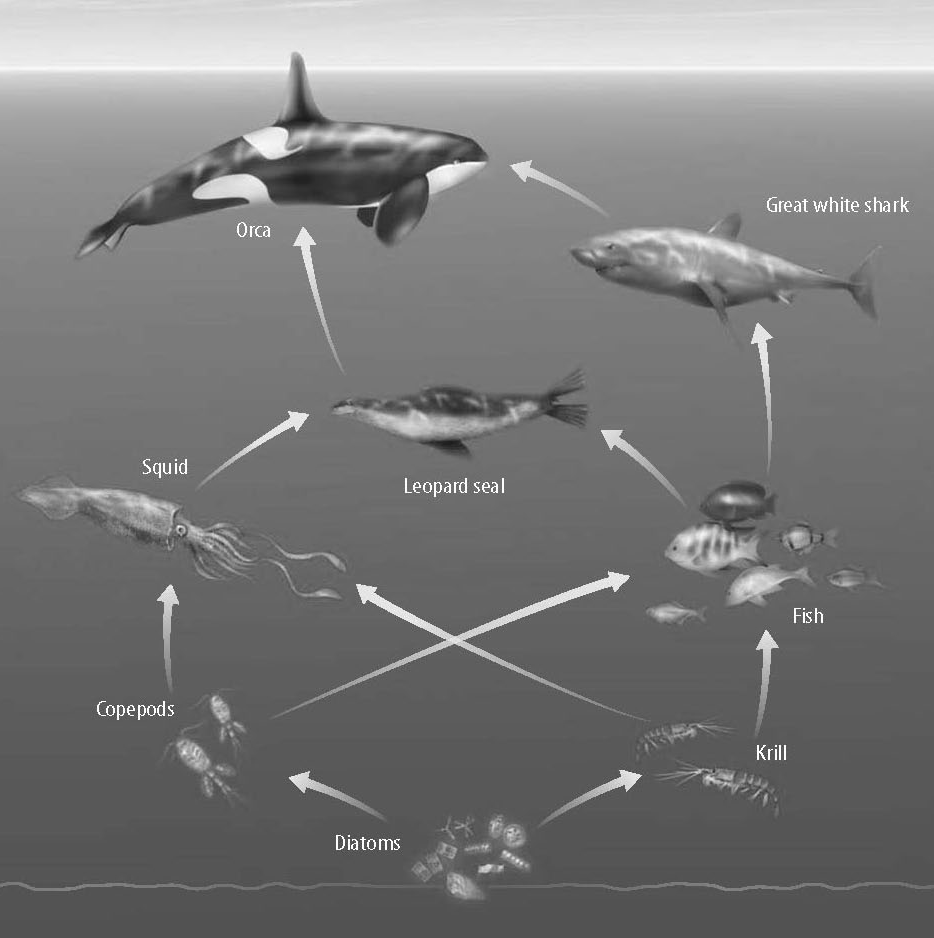 ____	9.	In the food web, what eats the squid?____	10.	Which is a model of feeding relationships?Completion - Complete each statement.	1.	A rotting log can be an example of a(n) _______________.	2.	When you breathe, you are interacting with a(n) __________ factor that is necessary for life.	3.	The water level goes down in a glass left on the counter because of ___________.	4.	Archaeologists can use __________ for some of their work because it is in every organism.	5.	____________________ are not capable of photosynthesis.	6.	Nitrogen fixation is performed by ____________________.	7.	The bottom layer of an energy pyramid represents ____________________, the first feeding level.	8.	In a food chain, the lowest level of consumers eat ____________________.	9.	Overlapping food chains make a food ____________________.Matching  - Match whether each process puts carbon compounds into the atmosphere or into the water or soil.____	1.	Photosynthesis			____	4.	burning coal____	2.	Combustion				____	5.	seashells break down into sand____	3.	formation of fossilsShort Answer	1.	Name three of the nonliving parts of an ecosystem.	2.	Explain the process in the figure. 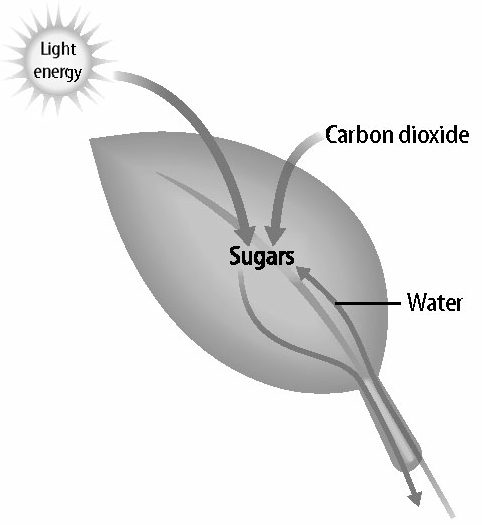 	3.	What are the three common systems used for modeling ecosystems?	4.	If the first trophic level in an energy pyramid receives 1,000 units of energy from the Sun, how much energy is available for the third trophic level?	5.	Draw a basic diagram of the water cyclea.Fishc.lakeb.Pondd.oceana.amoebac.shellb.lichend.molda.temperaturec.soilb.moistured.winda.waterc.the Sunb.Heatd.soila.nitrogen fixationc.condensationb.evaporationd.precipitationa.carnivorec.herbivoreb.detritivored.omnivorea.carbon dioxidec.light energyb.chemical energyd.watera.The snake obtains energy by eating the mouse.b.Plants make energy-rich food using sunlight.c.The Sun emits energy.d.The hawk obtains energy by eating the snake.a.diatomsc.leopard sealb.squidd.orcaa.protein buildingc.food webb.food mapd.sugar moleculesa.atmosphereb.water or soil